3D 네트워크 그래프 위젯이 위젯은 쿼리 결과를 3차원 네트워크 그래프로 표시합니다. 쿼리 결과에 포함된 필드간 관계를 파악하는 목적으로 사용합니다. 그래프에 표시된 노드를 클릭하면 해당 노드와 연결된 선과 관련 노드가 강조되어 표현됩니다.3D 위젯은 고성능 그래픽 카드가 설치된 시스템에서 사용해야 합니다.위젯 속성데이터 유지 시간데이터 유지 시간이 지나면 노드와 연결선이 위젯에서 삭제되고 브라우저 메모리에서도 삭제됩니다. 기본값은 자동입니다. 새로고침 주기보다 길게 입력하면 표시되는 데이터가 증가하며 브라우저의 메모리 사용이 증가하고, 새로고침 주기보다 짧게 입력할 경우 점점 감소합니다.회전그래프의 좌우 회전 여부를 설정합니다.회전속도그래프의 회전 속도를 설정합니다. 값이 클수록 회전 속도가 빠릅니다(기본값: 10, 유효범위: 1 ~ 100).카메라 거리그래프와 카메라 사이의 거리를 설정합니다. 기본값은 자동이며, 그래프의 전체 모습을 조망할 수 있는 크기로 보여줍니다. 값이 클수록 그래프와 카메라 사이의 거리가 멀어지므로 그래프의 크기가 작아집니다.표시할 필드 자동 추가표시할 필드를 자동 추가 여부를 선택합니다(기본값: 선택). 선택하지 않으면 그래프에 표시할 필드를 각각 등록해야 합니다. 필드 순서에 따라 그래프 모양이 달라집니다.범례 글꼴 크기범례 글꼴 크기를 설정합니다(기본값: 12pt).조절 옵션 표시범례에 회전 여부 등 조절 옵션을 설정합니다(기본값: 선택).필드 설정표시할 필드 자동 추가 미설정시 직접 표시할 필드를 설정합니다. 표시할 필드와 이름, 색상을 설정합니다.이벤트이벤트가 발생했을 때 위젯이 수행할 동작을 설정합니다.클릭사용자가 차트에서 특정 항목을 클릭했을 때 수행할 동작으로, 다음 중 하나를 선택하십시오(기본값: 사용 안 함).[쿼리 실행](event-actions#outline5)[필터링](event-actions#outline8)[브라우저 실행](event-actions#outline3)예제다음과 같은 속성을 갖는 3D 네트워크 그래프 위젯을 만들어보십시오.위젯 이름: 의심스러운 트래픽 네트워크 그래프타입 선택: 3D 네트워크 그래프데이터소스 선택: widget_example쿼리문search
      not (asn == "AS2635 AUTOMATTIC" or asn == "AS7018 ATT-INTERNET4")
      suspicious !="normal"
  | eval dst_ip="13.125.82.152"
  | fields src_ip, dst_ip, suspicious새로고침 주기: 60초데이터 유지시간: 자동 선택회전: 선택회전속도(1-100): 10카메라 거리: 자동 선택표시할 필드 자동 추가: 선택 해제필드 설정(다음과 같은 순서로 입력)클릭: 사용 안함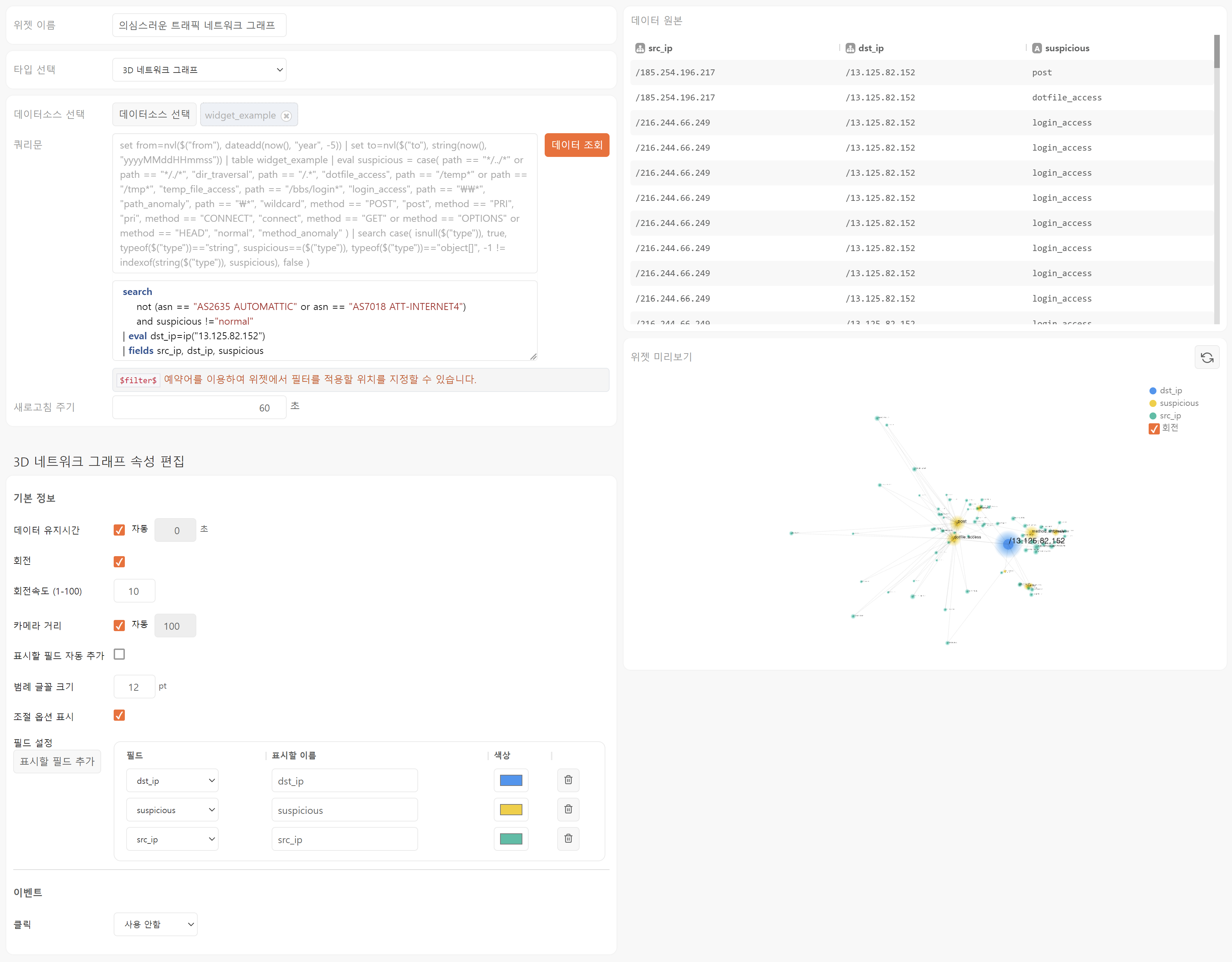 필드표시할 이름색상dst_ipdst_ip임의 선택suspiciousdst_ip임의 선택src_ipdst_ip임의 선택